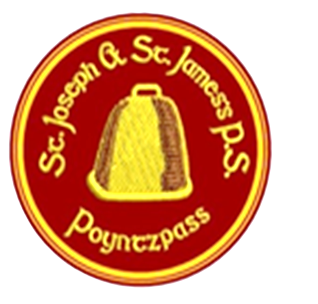 17.8.22Dear Parents,I hope this correspondence finds you all well and you are continuing to enjoy the Summer break and our recent spell of lovely weather. It is that time of year again when we are putting finishing touches to all preparations for the new school year ahead and we welcome back all our pupils, who we are looking forward to seeing very much.Amendment to allocation of teachers for the new term:As I am sure you are aware, following Mrs Doran’s message to you all in early July, she is no longer with us in St. Joseph and St. James’s, as she has been appointed to the post of Vice Principal in St. Malachy’s P.S. Camlough. We wish Mrs Doran all the very best in her new post. We do hope to acknowledge Mrs Doran’s work in St. Joseph and St. James’s at our whole school mass at the beginning of the new school year.We naturally, as a result have a change to our teacher allocations and we warmly welcome two new teaching members of staff, Mrs Crawley who is teaching in P1/2 with myself and Mr McLoughlin who will now be teaching P5/6 from September.  Please see the class allocation as follows from September 2022:Reminder for the term ahead:First day back to school for all pupils, Wednesday 31st August 2022 from 9.00-12.00a.m.  to facilitate staff training. Please note there are no School Meals or Transport Services on this day.P1 pupils have a shorter day, finishing for first two weeks 9.05 – 12 noon. Week beginning 19.9.22, P1 pupils will remain in school until 2.00p.m. P1 pupils will enter the school via the scooter route from 9.05 as outlined in the P1 Information Evening. The scooter route can be in place for the first few days until Friday 9.9.22.  Please allow time for all other pupils on the first three days to proceed to their classes first as we welcome all our P1 pupils in turn.Lunch bags and school bags are permitted for all pupils (P4-7). Pupils P1-P3 do not require a school bag, as they will use homework bags provided. Children in P4-7 should continue to bring their own stationary in a pencil case.Please ensure all items of uniform are clearly labelled, as it makes lost or misplaced items easier to return.We request pupils bring a set of wipes and tissues for personal use.After school Care and Breakfast Club – can we please ask you to email our school secretary Mrs Morrow if you wish to avail of these services in the first week by 30.8.22 -  lmorrow846@c2kni.net PE days- Pupils are to wear PE uniform on Tuesday and Thursday only.   Full school uniform is to be worn by pupils each Monday, Wednesday and Friday.After school clubs – we will update you all in due course the various activities we hope to provide for our pupilsSchool Calendar dates for the term ahead, please refer to our school app and website. Sacramental dates are yet to be confirmed and we will update you as soon as we know.School App – Please ensure you go into our school app and update your profile for the classes your child(ren) are in for this coming year.If you have any queries you may contact me in the meantime on cwadsworth679@c2kni.net.Yours in continued partnershipC. Wadsworth and staff of St. Joseph and St. James’s P.S.P1/2Mrs Wadsworth (Mon. & Tues.) Mrs Crawley (Wed. Thurs. Fri.)P2/3Mrs SloanP4Mrs McCooeyP5/6Mr McLoughlinP6/7Mrs Shortt